　　　　　　　　　　　　　　　　　　　　　　　　　　　様式4応募の際に提出する書類は、確認し、以下の□に✓を入れてください。上記1～5をご確認いただきましたのち、ご署名の上、同封しご返送ください。※長期研修受講者の駐車場申し込みは、研修初日に行います。申し込み書は同封しないでください。2021年　　　月　　　日氏名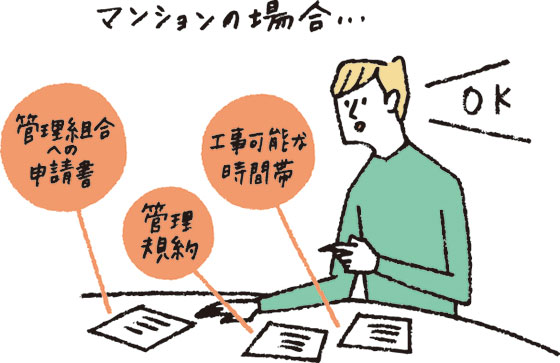 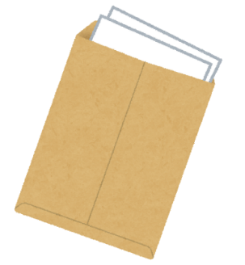 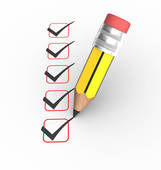 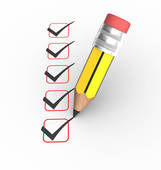 提出書類名部数チェック1受講申込書１□２看護師免許証の写し（A4サイズ）免許証全体が欠けていないこと白黒可１□３応募課題（北海道看護協会HP・教育研修計画参照）A4１枚厳守所定のフォーマットであること１□４返信用封筒（A4サイズが折らずに入る封筒に返信先住所と氏名を明記し、２５０円切手を貼付する。）１□５ファーストレベル応募時のチェックリスト１□